Работа конференции осуществляется по следующим секциям:Секция 1. Теплоэнергетика.Секция 2. Электроэнергетика.Секция 3. Автоматизация электротехнических комплексов.Секция 4. Электротехника.Секция 5. Электрооборудование и электрохозяйство предприятий, организаций, учреждений.Программный комитет КОВАЛЕВ Владимир Анатольевич, ректор 
КузГТУ, д.т.н., профессор, председатель.ТАЦИЕНКО Виктор Прокопьевич, проректор по научно-инновационной работе КузГТУ, д.т.н., зам. председателя.КУДРЯШОВ Дмитрий Семенович, начальник управления энергетики департамента угольной промышленности и энергетики Администрации Кемеровской области, к.т.н., доцент.БЫВАЛЕЦ Виктор Федорович, первый заместитель директора ГБУ КО «Кузбасский центр энергосбережения».СЕМЫКИНА Ирина Юрьевна, директор института энергетики КузГТУ, к.т.н., доцент.Организационный комитет БЕЛЯЕВСКИЙ Роман Владимирович, заместитель директора по научно-инновационной работе института энергетики КузГТУ, председатель.ЛОБУР Ирина Анатольевна, доцент кафедры электропривода и автоматизации, к.т.н., доцент, зам. председателя.БОГОМОЛОВ Александр Романович, зав. кафедрой теплоэнергетики, д.т.н., профессорЗАХАРОВ Сергей Александрович, зав. кафедрой электроснабжения горных и промышленных предприятий, к.т.н., доцентГРИГОРЬЕВ Александр Васильевич, зав. кафедрой электропривода и автоматизации, к.т.н., доцентГУСЕВ Алексей Владимирович, зав. кафедрой общей электротехникиОСТАНИН Олег Александрович, начальник научно-инновационного управления КузГТУБОРОДИН Дмитрий Андреевич, начальник отдела научно-технической информации КузГТУПубликация докладов и порядок участия в работе конференцииВ программу конференции и в сборник докладов войдут материалы, прошедшие экспертизу членов Оргкомитета (комиссии). Материалы должны соответствовать направлениям конференции, требованиям к оформлению, содержать научную новизну и практическую значимость. За комиссией остается право не включать в сборник и в программу конференции материалы, не удовлетворяющие установленным требованиям. Сборник материалов конференции планируется опубликовать по результатам работы конференции. К участию в конференции приглашаются студенты, магистранты, аспиранты – молодые ученые до 35 лет. Участие в конференции бесплатное. Издание сборника осуществляется в электронном виде с присвоением ISBN и регистрацией в РИНЦ. Для участия в работе конференции необходимо до 15 декабря 2014 г. представить в Оргкомитет почтой на адрес 650000, Кемерово, ул. Весенняя, 28 или на электронный адрес belaevsky@mail.ru с пометкой в поле «Тема» ВМНПК «Введение в энергетику»:1. Заявку на участие в одном экземпляре (см. Приложение 1).2. Материал (статью) на русском языке (см. Приложение 2).Заявка и статья должны быть сохранены в разных файлах. Оба файла должно включать Фамилию И.О. докладчика и номер секции, например: Иванов_АВ_с1_доклад.doc и Иванов_АВ_с1_заявка.docВ программе конференции:1. Пленарное заседание.2. Секционные заседания.3. Подведение итогов, закрытие конференции.Формы участия в конференции:1. Выступление с докладом и его публикация.2. Публикация доклада (заочное участие).3. Участие в качестве слушателя (участие без доклада).Место проведения конференции:ФГБОУ ВПО «Кузбасский государственный технический университет имени Т.Ф. Горбачева»,  Институт энергетикиРоссия, 650000, Кемерово, ул. Красноармейская, 117, аудитория 3314.Календарь конференции:До 14 декабря 2014 г. – прием докладов.15–16 декабря 2014 г. – рассмотрение заявок.17 декабря 2014 г., 1000–1100 – регистрация участников, открытие конференции.17 декабря 2014 г., с 1100 – пленарные доклады.18–19 декабря 2014 г., с 1000 – работа по секциям.19 декабря 2014 г., с 1500 – подведение итогов, закрытие конференции.Приложение 1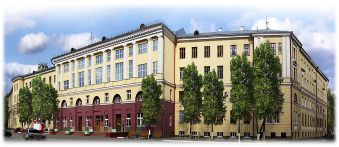 Заявкана участие в I Всероссийской молодежной научно-практической  конференции «Введение в энергетику» Проезд и проживание участниказа счет отправляющей стороныКонтактная информация:650000, Кемерово, ул. Весенняя, 28Тел./факс: 8 (3842) 39-69-21Эл. почта: belaevsky@mail.ruКонтактное лицо: Беляевский Роман ВладимировичПриложение 2Требования к оформлению материаловТекст доклада должен быть подготовлен в редакторе Microsoft Word в формате .doc или .rtf . Шрифт – Times New Roman, кегль 14, межстрочный интервал единичный. Размер доклада – до 5 страниц со списком литературы. Параметры страницы: формат листа А4, ориентация листов – книжная, поля .  Абзацный отступ – . Выравнивание основного текста доклада – по ширине поля. Установить автоматическую расстановку переносов. Формулы, включенные в основной текст, должны полностью набираться в редакторе формул Microsoft Equation с выравниванием по центру и пропуском строки сверху и снизу (номер формулы выравнивается по правому краю поля). Размеры всех элементов формул должны быть соизмеримы с текстовыми размерами. Ссылки в тексте на источник – в квадратных скобках в строгом соответствии с библиографическим списком.Шапка статьи должна содержать: УДК (выравнивание по левому краю, жирный шрифт). Интервал единичный. И.О. Фамилия автора(ов) (буквы прописные), должность (группа), сокращенное название организации (буквы прописные, выравнивание по центру). И.О. Фамилия научного руководителя, ученая степень, ученое звание и должность. Город (буквы строчные, выравнивание по центру). Интервал единичный. Название доклада (буквы прописные, жирный шрифт, выравнивание по центру). Интервал единичный.Пример оформления докладаУДК 621.316И.И. ИВАНОВ, студент гр. ЭПб-131 (КузГТУ)Научный руководитель: П.П. ПЕТРОВ, к.т.н., доцент (КузГТУ)г. КемеровоЭНЕРГОСБЕРЕЖЕНИЕ И ПОВЫШЕНИЕ ЭНЕРГОЭФФЕКТИВНОСТИТекст Текст Текст Текст Текст Текст Текст Текст Текст Текст Список литературы:Железко, Ю. С. Потери электроэнергии. Реактивная мощность. Качество электроэнергии [Текст] : Руководство для практических расчетов / Ю. С. Железко. – М. : ЭНАС, 2009. – 456 с. Лоскутов, А. Б. Многоцелевая оптимизация компенсации реактивной мощности в электрических сетях [Текст] / А. Б. Лоскутов, О. И. Еремин // Промышленная энергетика, 2006. – № 6. – С. 39–41.МИНИСТЕРСТВО ОБРАЗОВАНИЯ И НАУКИ РФАдминистрация Кемеровской областиКузбасский государственный технический университет имени Т.Ф. ГорбачеваИнститут энергетики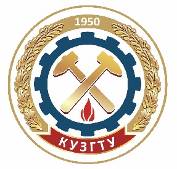 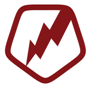 I Всероссийская молодежная 
научно-практическая конференция 
«Введение в энергетику» Мероприятие проводится при финансовой поддержке Российского фонда фундаментальных исследований грант № 14-38-10273 мол_г17–19 ДЕКАБРЯ 2014 ГОДА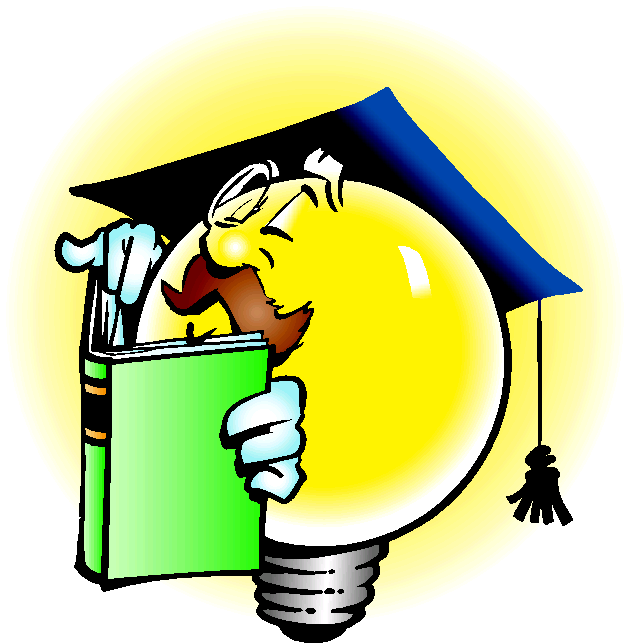 I ИНФОРМАЦИОННОЕ СООБЩЕНИЕг. Кемерово ФИО участника (полностью), курс, группаФИО руководителя (полностью), ученая степень, ученое звание, должностьПолное название организацииАдрес организации (юридический)Телефон (код города)E-mail (для рассылки материалов конференции)СекцияНазвание докладаФорма участия в конференции